	            บันทึกข้อความ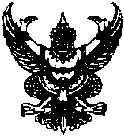 ส่วนราชการ   โรงเรียนกัลยาณีศรีธรรมราชที่         ………………………………..                      			วันที่...........เดือน................... พ.ศ…………เรื่อง	ขออนุญาตดำเนินการจัดซื้อ /จัดจ้าง ตามงาน/โครงงาน/กิจกรรมเรียน    	ผู้อำนวยการโรงเรียนกัลยาณีศรีธรรมราช	ด้วย ฝ่าย/กลุ่มสาระฯ/งาน...................................................................................มีความประสงค์จะดำเนินงานตามโครงการ/งาน/กิจกรรมที่.............ชื่อ....................................................................................................ตามคู่มือปฏิบัติงานหน้าที่......................ซึ่ง  โครงการ งาน กิจกรรม นี้   ได้รับอนุมัติให้ดำเนินการด้วยเงิน อุดหนุน  กิจกรรมพัฒนาผู้เรียน  รายได้สถานศึกษา  เงินอื่น ๆ (ระบุ)................................................เพื่อ  จัดซื้อ  จัดจ้าง วัสดุครุภัณฑ์ ตามรายละเอียด ข้างล่างนี้	            บันทึกข้อความส่วนราชการ   โรงเรียนกัลยาณีศรีธรรมราชที่         ……./......./….                     			วันที่...10...เดือน.. เมษายน... พ.ศ.2564เรื่อง     ขออนุญาตดำเนินการจัดซื้อ /จัดจ้าง ตามงาน/โครงงาน/กิจกรรมเรียน    	ผู้อำนวยการโรงเรียนกัลยาณีศรีธรรมราช	ด้วย ฝ่าย/กลุ่มสาระฯ/งาน...บริหารงบประมาณ.......มีความประสงค์จะดำเนินงานตามโครงการ/งาน/กิจกรรมที่...11....ชื่อ....งานนโยบายและแผนงาน........................................ตามคู่มือปฏิบัติงานหน้าที่.....65.......ซึ่ง  โครงการ งาน กิจกรรม นี้   ได้รับอนุมัติให้ดำเนินการด้วยเงิน อุดหนุน  กิจกรรมพัฒนาผู้เรียน  รายได้สถานศึกษา  เงินอื่น ๆ (ระบุ)................................................เพื่อ  จัดซื้อ จัดจ้าง วัสดุ ครุภัณฑ์ ตามรายละเอียด ข้างล่างนี้ลำดับที่รายละเอียดพัสดุรายละเอียดพัสดุจำนวนราคาต่อหน่วยเป็นเงินจำนวนหมายเหตุ12345678910รวมเงิน(……………………………………….……………………………………………………..)รวมเงิน(……………………………………….……………………………………………………..)รวมเงิน(……………………………………….……………………………………………………..)รวมเงิน(……………………………………….……………………………………………………..)รวมเงิน(……………………………………….……………………………………………………..)ลงชื่อ......................................................ผู้ขออนุญาต(..............................................................)                                                                           ตำแหน่ง............................................ลงชื่อ......................................................ผู้ขออนุญาต(..............................................................)                                                                           ตำแหน่ง............................................ลงชื่อ......................................................ผู้ขออนุญาต(..............................................................)                                                                           ตำแหน่ง............................................ลงชื่อ......................................................ผู้ขออนุญาต(..............................................................)                                                                           ตำแหน่ง............................................ลงชื่อ......................................................ผู้ขออนุญาต(..............................................................)                                                                           ตำแหน่ง............................................ลงชื่อ......................................................ผู้ขออนุญาต(..............................................................)                                                                           ตำแหน่ง............................................ลงชื่อ......................................................ผู้ขออนุญาต(..............................................................)                                                                           ตำแหน่ง............................................   จึงเรียนมาเพื่อเห็นชอบในการขอซื้อแต่งตั้งบุคคลต่อไปนี้เป็นผู้ตรวจรับพัสดุ/คณะกรรมการตรวจรับพัสดุ     ๒.๑  .........................................ประธานกรรมการ                                                                            ๒.๒  ....................................................กรรมการ     ๒.๓  ....................................................กรรมการลงชื่อ…………………………………..   (.........................................................…)เจ้าหน้าที่พัสดุ/หัวหน้ากลุ่มสาระ/หัวหน้างาน............/..................../.....................   จึงเรียนมาเพื่อเห็นชอบในการขอซื้อแต่งตั้งบุคคลต่อไปนี้เป็นผู้ตรวจรับพัสดุ/คณะกรรมการตรวจรับพัสดุ     ๒.๑  .........................................ประธานกรรมการ                                                                            ๒.๒  ....................................................กรรมการ     ๒.๓  ....................................................กรรมการลงชื่อ…………………………………..   (.........................................................…)เจ้าหน้าที่พัสดุ/หัวหน้ากลุ่มสาระ/หัวหน้างาน............/..................../.....................   จึงเรียนมาเพื่อเห็นชอบในการขอซื้อแต่งตั้งบุคคลต่อไปนี้เป็นผู้ตรวจรับพัสดุ/คณะกรรมการตรวจรับพัสดุ     ๒.๑  .........................................ประธานกรรมการ                                                                            ๒.๒  ....................................................กรรมการ     ๒.๓  ....................................................กรรมการลงชื่อ…………………………………..   (.........................................................…)เจ้าหน้าที่พัสดุ/หัวหน้ากลุ่มสาระ/หัวหน้างาน............/..................../.....................โครงการ/งาน/กิจกรรม     มีในแผน         ไม่มีในแผน ดำเนินการ                  ได้                 ไม่ได้โรงเรียนได้จัดสรรเงินงบประมาณตามโครงการ/งาน/กิจกรรม  นี้                   อุดหนุนรายหัว ......................................บาท                 กิจกรรมพัฒนาผู้เรียน............................บาท                 รายได้สถานศึกษา..................................บาท                 เงินอื่น ๆ..................................................บาทใช้มาแล้ว..................................................บาทเบิกครั้งนี้จำนวน......................................บาท      เหลือเงิน……………………………………………..บาทลงชื่อ…………………………………..…เจ้าหน้าที่งานแผนงาน         (……………..………………………..)               ........../............./..........โครงการ/งาน/กิจกรรม     มีในแผน         ไม่มีในแผน ดำเนินการ                  ได้                 ไม่ได้โรงเรียนได้จัดสรรเงินงบประมาณตามโครงการ/งาน/กิจกรรม  นี้                   อุดหนุนรายหัว ......................................บาท                 กิจกรรมพัฒนาผู้เรียน............................บาท                 รายได้สถานศึกษา..................................บาท                 เงินอื่น ๆ..................................................บาทใช้มาแล้ว..................................................บาทเบิกครั้งนี้จำนวน......................................บาท      เหลือเงิน……………………………………………..บาทลงชื่อ…………………………………..…เจ้าหน้าที่งานแผนงาน         (……………..………………………..)               ........../............./..........โครงการ/งาน/กิจกรรม     มีในแผน         ไม่มีในแผน ดำเนินการ                  ได้                 ไม่ได้โรงเรียนได้จัดสรรเงินงบประมาณตามโครงการ/งาน/กิจกรรม  นี้                   อุดหนุนรายหัว ......................................บาท                 กิจกรรมพัฒนาผู้เรียน............................บาท                 รายได้สถานศึกษา..................................บาท                 เงินอื่น ๆ..................................................บาทใช้มาแล้ว..................................................บาทเบิกครั้งนี้จำนวน......................................บาท      เหลือเงิน……………………………………………..บาทลงชื่อ…………………………………..…เจ้าหน้าที่งานแผนงาน         (……………..………………………..)               ........../............./..........โครงการ/งาน/กิจกรรม     มีในแผน         ไม่มีในแผน ดำเนินการ                  ได้                 ไม่ได้โรงเรียนได้จัดสรรเงินงบประมาณตามโครงการ/งาน/กิจกรรม  นี้                   อุดหนุนรายหัว ......................................บาท                 กิจกรรมพัฒนาผู้เรียน............................บาท                 รายได้สถานศึกษา..................................บาท                 เงินอื่น ๆ..................................................บาทใช้มาแล้ว..................................................บาทเบิกครั้งนี้จำนวน......................................บาท      เหลือเงิน……………………………………………..บาทลงชื่อ…………………………………..…เจ้าหน้าที่งานแผนงาน         (……………..………………………..)               ........../............./..........โครงการ/งาน/กิจกรรม     มีในแผน         ไม่มีในแผน ดำเนินการ                  ได้                 ไม่ได้โรงเรียนได้จัดสรรเงินงบประมาณตามโครงการ/งาน/กิจกรรม  นี้                   อุดหนุนรายหัว ......................................บาท                 กิจกรรมพัฒนาผู้เรียน............................บาท                 รายได้สถานศึกษา..................................บาท                 เงินอื่น ๆ..................................................บาทใช้มาแล้ว..................................................บาทเบิกครั้งนี้จำนวน......................................บาท      เหลือเงิน……………………………………………..บาทลงชื่อ…………………………………..…เจ้าหน้าที่งานแผนงาน         (……………..………………………..)               ........../............./..........โครงการ/งาน/กิจกรรม     มีในแผน         ไม่มีในแผน ดำเนินการ                  ได้                 ไม่ได้โรงเรียนได้จัดสรรเงินงบประมาณตามโครงการ/งาน/กิจกรรม  นี้                   อุดหนุนรายหัว ......................................บาท                 กิจกรรมพัฒนาผู้เรียน............................บาท                 รายได้สถานศึกษา..................................บาท                 เงินอื่น ๆ..................................................บาทใช้มาแล้ว..................................................บาทเบิกครั้งนี้จำนวน......................................บาท      เหลือเงิน……………………………………………..บาทลงชื่อ…………………………………..…เจ้าหน้าที่งานแผนงาน         (……………..………………………..)               ........../............./..........ความเห็นรองผู้อำนวยการกลุ่มบริหารงบประมาณ  อนุญาต        ไม่อนุญาต................................................................................ลงชื่อ…………………………..………..(นายวัชรินทร์ ธรรมชาติ)รองผู้อำนวยการกลุ่มบริหารงบประมาณและบุคคล……...../............../.................ความเห็นรองผู้อำนวยการกลุ่มบริหารงบประมาณ  อนุญาต        ไม่อนุญาต................................................................................ลงชื่อ…………………………..………..(นายวัชรินทร์ ธรรมชาติ)รองผู้อำนวยการกลุ่มบริหารงบประมาณและบุคคล……...../............../.................ความเห็นรองผู้อำนวยการกลุ่มบริหารงบประมาณ  อนุญาต        ไม่อนุญาต................................................................................ลงชื่อ…………………………..………..(นายวัชรินทร์ ธรรมชาติ)รองผู้อำนวยการกลุ่มบริหารงบประมาณและบุคคล……...../............../.................ความเห็นผู้อำนวยการโรงเรียน  อนุญาต        ไม่อนุญาต....................................................................................................ลงชื่อ.................................................(นายสง่า  นาวารัตน์)ผู้อำนวยการโรงเรียนกัลยาณีศรีธรรมราช           ............/................../...................ความเห็นผู้อำนวยการโรงเรียน  อนุญาต        ไม่อนุญาต....................................................................................................ลงชื่อ.................................................(นายสง่า  นาวารัตน์)ผู้อำนวยการโรงเรียนกัลยาณีศรีธรรมราช           ............/................../...................ความเห็นผู้อำนวยการโรงเรียน  อนุญาต        ไม่อนุญาต....................................................................................................ลงชื่อ.................................................(นายสง่า  นาวารัตน์)ผู้อำนวยการโรงเรียนกัลยาณีศรีธรรมราช           ............/................../...................ความเห็นผู้อำนวยการโรงเรียน  อนุญาต        ไม่อนุญาต....................................................................................................ลงชื่อ.................................................(นายสง่า  นาวารัตน์)ผู้อำนวยการโรงเรียนกัลยาณีศรีธรรมราช           ............/................../...................ความเห็นผู้อำนวยการโรงเรียน  อนุญาต        ไม่อนุญาต....................................................................................................ลงชื่อ.................................................(นายสง่า  นาวารัตน์)ผู้อำนวยการโรงเรียนกัลยาณีศรีธรรมราช           ............/................../...................ความเห็นผู้อำนวยการโรงเรียน  อนุญาต        ไม่อนุญาต....................................................................................................ลงชื่อ.................................................(นายสง่า  นาวารัตน์)ผู้อำนวยการโรงเรียนกัลยาณีศรีธรรมราช           ............/................../...................ลำดับที่รายละเอียดพัสดุ (ต่อ)จำนวนราคาต่อหน่วยเป็นเงินจำนวนหมายเหตุรวมเงิน(……………………………………….……………………………………………………..)รวมเงิน(……………………………………….……………………………………………………..)รวมเงิน(……………………………………….……………………………………………………..)รวมเงิน(……………………………………….……………………………………………………..)ลงชื่อ......................................................ผู้ขออนุญาต(..............................................................)                                                                           ตำแหน่ง............................................ลงชื่อ......................................................ผู้ขออนุญาต(..............................................................)                                                                           ตำแหน่ง............................................ลงชื่อ......................................................ผู้ขออนุญาต(..............................................................)                                                                           ตำแหน่ง............................................ลงชื่อ......................................................ผู้ขออนุญาต(..............................................................)                                                                           ตำแหน่ง............................................ลงชื่อ......................................................ผู้ขออนุญาต(..............................................................)                                                                           ตำแหน่ง............................................ลงชื่อ......................................................ผู้ขออนุญาต(..............................................................)                                                                           ตำแหน่ง............................................ลำดับที่รายละเอียดพัสดุรายละเอียดพัสดุจำนวนราคาต่อหน่วยเป็นเงินจำนวนหมายเหตุ1แฟ้มห่วงตราช้าง A 4 ปกสีฟ้า ขนาด 2 นิ้วแฟ้มห่วงตราช้าง A 4 ปกสีฟ้า ขนาด 2 นิ้ว10656502แฟ้มห่วงตราช้าง A 4 ปกสีฟ้า ขนาด 3 นิ้วแฟ้มห่วงตราช้าง A 4 ปกสีฟ้า ขนาด 3 นิ้ว10707003เยื่อกาว 2 หน้า ม้วน3/4 นิ้วเยื่อกาว 2 หน้า ม้วน3/4 นิ้ว225504หมึกเลเซอร์ เจท 85Aหมึกเลเซอร์ เจท 85A12,1952,1955678910รวมเงิน(…สามพันห้าร้อยเก้าสิบห้าบาทถ้วน.)รวมเงิน(…สามพันห้าร้อยเก้าสิบห้าบาทถ้วน.)รวมเงิน(…สามพันห้าร้อยเก้าสิบห้าบาทถ้วน.)รวมเงิน(…สามพันห้าร้อยเก้าสิบห้าบาทถ้วน.)รวมเงิน(…สามพันห้าร้อยเก้าสิบห้าบาทถ้วน.)3,595ลงชื่อ......................................................ผู้ขออนุญาต(..นางขวัญกมล  จันทระคูณ)                                                                           ตำแหน่ง..ครู คศ.3..................ลงชื่อ......................................................ผู้ขออนุญาต(..นางขวัญกมล  จันทระคูณ)                                                                           ตำแหน่ง..ครู คศ.3..................ลงชื่อ......................................................ผู้ขออนุญาต(..นางขวัญกมล  จันทระคูณ)                                                                           ตำแหน่ง..ครู คศ.3..................ลงชื่อ......................................................ผู้ขออนุญาต(..นางขวัญกมล  จันทระคูณ)                                                                           ตำแหน่ง..ครู คศ.3..................ลงชื่อ......................................................ผู้ขออนุญาต(..นางขวัญกมล  จันทระคูณ)                                                                           ตำแหน่ง..ครู คศ.3..................ลงชื่อ......................................................ผู้ขออนุญาต(..นางขวัญกมล  จันทระคูณ)                                                                           ตำแหน่ง..ครู คศ.3..................ลงชื่อ......................................................ผู้ขออนุญาต(..นางขวัญกมล  จันทระคูณ)                                                                           ตำแหน่ง..ครู คศ.3..................   จึงเรียนมาเพื่อเห็นชอบในการขอซื้อแต่งตั้งบุคคลต่อไปนี้เป็นผู้ตรวจรับพัสดุ/คณะกรรมการตรวจรับพัสดุ     ๒.๑  ..นางสาวกวิสรา  เพชรฤทธิ์....ประธานกรรมการ                                                                            ๒.๒  ................................................ กรรมการ     ๒.๓  ....................................................กรรมการลงชื่อ…………………………………..   (.......นางสาวคุนัญญา  แพรกเมือง........…)เจ้าหน้าที่พัสดุ/หัวหน้ากลุ่มสาระ/หัวหน้างาน19/  เม.ย../.2564   จึงเรียนมาเพื่อเห็นชอบในการขอซื้อแต่งตั้งบุคคลต่อไปนี้เป็นผู้ตรวจรับพัสดุ/คณะกรรมการตรวจรับพัสดุ     ๒.๑  ..นางสาวกวิสรา  เพชรฤทธิ์....ประธานกรรมการ                                                                            ๒.๒  ................................................ กรรมการ     ๒.๓  ....................................................กรรมการลงชื่อ…………………………………..   (.......นางสาวคุนัญญา  แพรกเมือง........…)เจ้าหน้าที่พัสดุ/หัวหน้ากลุ่มสาระ/หัวหน้างาน19/  เม.ย../.2564   จึงเรียนมาเพื่อเห็นชอบในการขอซื้อแต่งตั้งบุคคลต่อไปนี้เป็นผู้ตรวจรับพัสดุ/คณะกรรมการตรวจรับพัสดุ     ๒.๑  ..นางสาวกวิสรา  เพชรฤทธิ์....ประธานกรรมการ                                                                            ๒.๒  ................................................ กรรมการ     ๒.๓  ....................................................กรรมการลงชื่อ…………………………………..   (.......นางสาวคุนัญญา  แพรกเมือง........…)เจ้าหน้าที่พัสดุ/หัวหน้ากลุ่มสาระ/หัวหน้างาน19/  เม.ย../.2564โครงการ/งาน/กิจกรรม     มีในแผน       ไม่มีในแผน ดำเนินการ                  ได้                  ไม่ได้โรงเรียนได้จัดสรรเงินงบประมาณตามโครงการ/งาน/กิจกรรม  นี้                  อุดหนุนรายหัว ....................................บาท                 กิจกรรมพัฒนาผู้เรียน............................บาท                 รายได้สถานศึกษา.................................บาท                 อื่น  ๆ................................................บาทใช้มาแล้ว..................................................บาทเบิกครั้งนี้จำนวน.......................................บาท      เหลือเงิน…………………………………………..บาทลงชื่อ…………………………..…เจ้าหน้าที่งานแผนงาน                  (นางสุจินันท์  ศรีเมือง)19./..เมษายน ./.2564โครงการ/งาน/กิจกรรม     มีในแผน       ไม่มีในแผน ดำเนินการ                  ได้                  ไม่ได้โรงเรียนได้จัดสรรเงินงบประมาณตามโครงการ/งาน/กิจกรรม  นี้                  อุดหนุนรายหัว ....................................บาท                 กิจกรรมพัฒนาผู้เรียน............................บาท                 รายได้สถานศึกษา.................................บาท                 อื่น  ๆ................................................บาทใช้มาแล้ว..................................................บาทเบิกครั้งนี้จำนวน.......................................บาท      เหลือเงิน…………………………………………..บาทลงชื่อ…………………………..…เจ้าหน้าที่งานแผนงาน                  (นางสุจินันท์  ศรีเมือง)19./..เมษายน ./.2564โครงการ/งาน/กิจกรรม     มีในแผน       ไม่มีในแผน ดำเนินการ                  ได้                  ไม่ได้โรงเรียนได้จัดสรรเงินงบประมาณตามโครงการ/งาน/กิจกรรม  นี้                  อุดหนุนรายหัว ....................................บาท                 กิจกรรมพัฒนาผู้เรียน............................บาท                 รายได้สถานศึกษา.................................บาท                 อื่น  ๆ................................................บาทใช้มาแล้ว..................................................บาทเบิกครั้งนี้จำนวน.......................................บาท      เหลือเงิน…………………………………………..บาทลงชื่อ…………………………..…เจ้าหน้าที่งานแผนงาน                  (นางสุจินันท์  ศรีเมือง)19./..เมษายน ./.2564โครงการ/งาน/กิจกรรม     มีในแผน       ไม่มีในแผน ดำเนินการ                  ได้                  ไม่ได้โรงเรียนได้จัดสรรเงินงบประมาณตามโครงการ/งาน/กิจกรรม  นี้                  อุดหนุนรายหัว ....................................บาท                 กิจกรรมพัฒนาผู้เรียน............................บาท                 รายได้สถานศึกษา.................................บาท                 อื่น  ๆ................................................บาทใช้มาแล้ว..................................................บาทเบิกครั้งนี้จำนวน.......................................บาท      เหลือเงิน…………………………………………..บาทลงชื่อ…………………………..…เจ้าหน้าที่งานแผนงาน                  (นางสุจินันท์  ศรีเมือง)19./..เมษายน ./.2564โครงการ/งาน/กิจกรรม     มีในแผน       ไม่มีในแผน ดำเนินการ                  ได้                  ไม่ได้โรงเรียนได้จัดสรรเงินงบประมาณตามโครงการ/งาน/กิจกรรม  นี้                  อุดหนุนรายหัว ....................................บาท                 กิจกรรมพัฒนาผู้เรียน............................บาท                 รายได้สถานศึกษา.................................บาท                 อื่น  ๆ................................................บาทใช้มาแล้ว..................................................บาทเบิกครั้งนี้จำนวน.......................................บาท      เหลือเงิน…………………………………………..บาทลงชื่อ…………………………..…เจ้าหน้าที่งานแผนงาน                  (นางสุจินันท์  ศรีเมือง)19./..เมษายน ./.2564โครงการ/งาน/กิจกรรม     มีในแผน       ไม่มีในแผน ดำเนินการ                  ได้                  ไม่ได้โรงเรียนได้จัดสรรเงินงบประมาณตามโครงการ/งาน/กิจกรรม  นี้                  อุดหนุนรายหัว ....................................บาท                 กิจกรรมพัฒนาผู้เรียน............................บาท                 รายได้สถานศึกษา.................................บาท                 อื่น  ๆ................................................บาทใช้มาแล้ว..................................................บาทเบิกครั้งนี้จำนวน.......................................บาท      เหลือเงิน…………………………………………..บาทลงชื่อ…………………………..…เจ้าหน้าที่งานแผนงาน                  (นางสุจินันท์  ศรีเมือง)19./..เมษายน ./.2564ความเห็นรองผู้อำนวยการฝ่ายบริหารงบประมาณอนุญาต      ไม่อนุญาต................................................................................ลงชื่อ…………………………..………..(นายวัชรินทร์ ธรรมชาติ)รองผู้อำนวยการกลุ่มบริหารงบประมาณและบุคคล......../........../.......ความเห็นรองผู้อำนวยการฝ่ายบริหารงบประมาณอนุญาต      ไม่อนุญาต................................................................................ลงชื่อ…………………………..………..(นายวัชรินทร์ ธรรมชาติ)รองผู้อำนวยการกลุ่มบริหารงบประมาณและบุคคล......../........../.......ความเห็นรองผู้อำนวยการฝ่ายบริหารงบประมาณอนุญาต      ไม่อนุญาต................................................................................ลงชื่อ…………………………..………..(นายวัชรินทร์ ธรรมชาติ)รองผู้อำนวยการกลุ่มบริหารงบประมาณและบุคคล......../........../.......ความเห็นผู้อำนวยการโรงเรียนอนุญาต      ไม่อนุญาต....................................................................................................ลงชื่อ.................................................(นายสง่า  นาวารัตน์)ผู้อำนวยการโรงเรียนกัลยาณีศรีธรรมราช           ........./................/.................ความเห็นผู้อำนวยการโรงเรียนอนุญาต      ไม่อนุญาต....................................................................................................ลงชื่อ.................................................(นายสง่า  นาวารัตน์)ผู้อำนวยการโรงเรียนกัลยาณีศรีธรรมราช           ........./................/.................ความเห็นผู้อำนวยการโรงเรียนอนุญาต      ไม่อนุญาต....................................................................................................ลงชื่อ.................................................(นายสง่า  นาวารัตน์)ผู้อำนวยการโรงเรียนกัลยาณีศรีธรรมราช           ........./................/.................ความเห็นผู้อำนวยการโรงเรียนอนุญาต      ไม่อนุญาต....................................................................................................ลงชื่อ.................................................(นายสง่า  นาวารัตน์)ผู้อำนวยการโรงเรียนกัลยาณีศรีธรรมราช           ........./................/.................ความเห็นผู้อำนวยการโรงเรียนอนุญาต      ไม่อนุญาต....................................................................................................ลงชื่อ.................................................(นายสง่า  นาวารัตน์)ผู้อำนวยการโรงเรียนกัลยาณีศรีธรรมราช           ........./................/.................ความเห็นผู้อำนวยการโรงเรียนอนุญาต      ไม่อนุญาต....................................................................................................ลงชื่อ.................................................(นายสง่า  นาวารัตน์)ผู้อำนวยการโรงเรียนกัลยาณีศรีธรรมราช           ........./................/.................